NÁRODNÁ RADA SLOVENSKEJ REPUBLIKY	VIII. volebné obdobieČíslo: CRD-2017/2020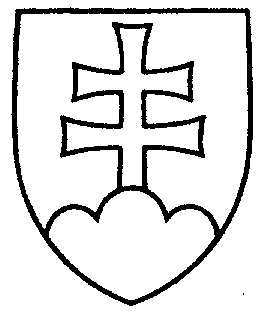 502UZNESENIENÁRODNEJ RADY SLOVENSKEJ REPUBLIKYz 9. decembra 2020k schválenému zákonu o štátnom rozpočte na rok 2021 a k návrhu rozpočtu verejnej správy na roky 2021 až 2023 (tlač 307) Národná rada Slovenskej republikypo prerokovaní zákona o štátnom rozpočte na rok 2021 v druhom a treťom čítaní a prerokovaní návrhu rozpočtu verejnej správy na roky 2021 až 2023b e r i e   n a   v e d o m i enávrh rozpočtu verejnej správy na roky 2021 až 2023;ž i a d avládu Slovenskej republikydôsledne zabezpečovať úlohy vyplývajúce zo schváleného štátneho rozpočtu na rok 2021.    Boris  K o l l á r   v. r.    predsedaNárodnej rady Slovenskej republikyOverovatelia:Zita  P l e š t i n s k á   v. r. Magdaléna  S u l a n o v á   v. r.